Member Spotlights 2020-2021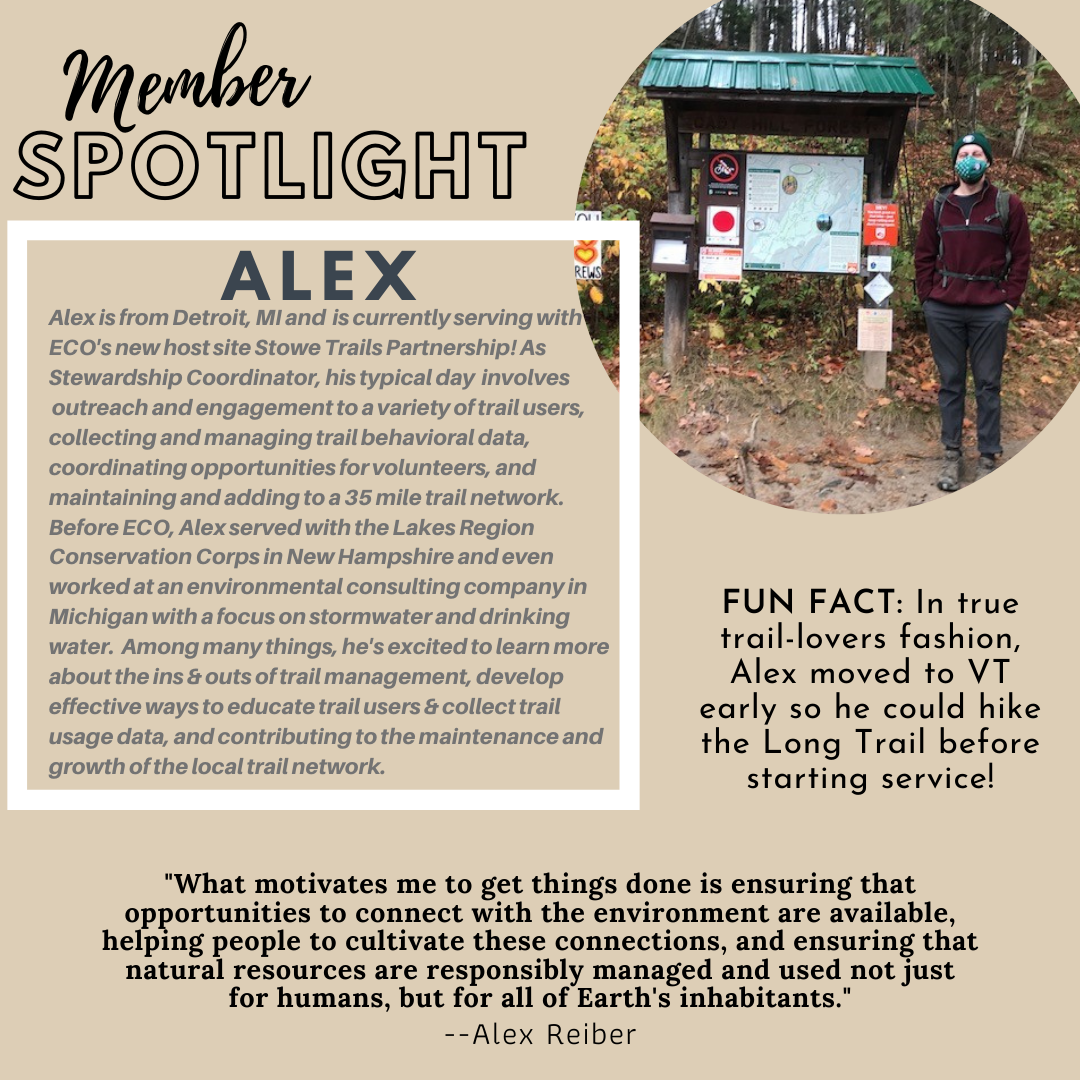 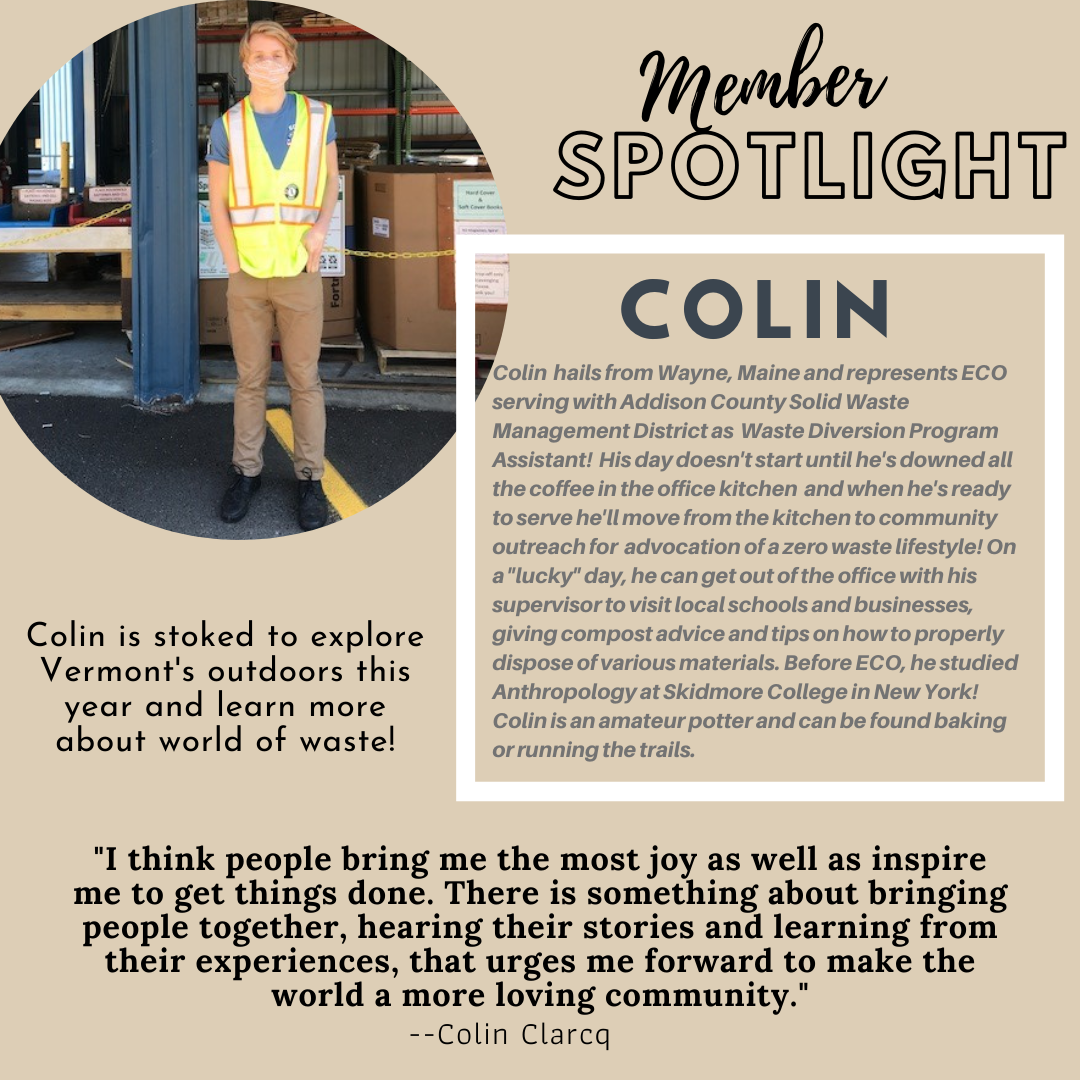 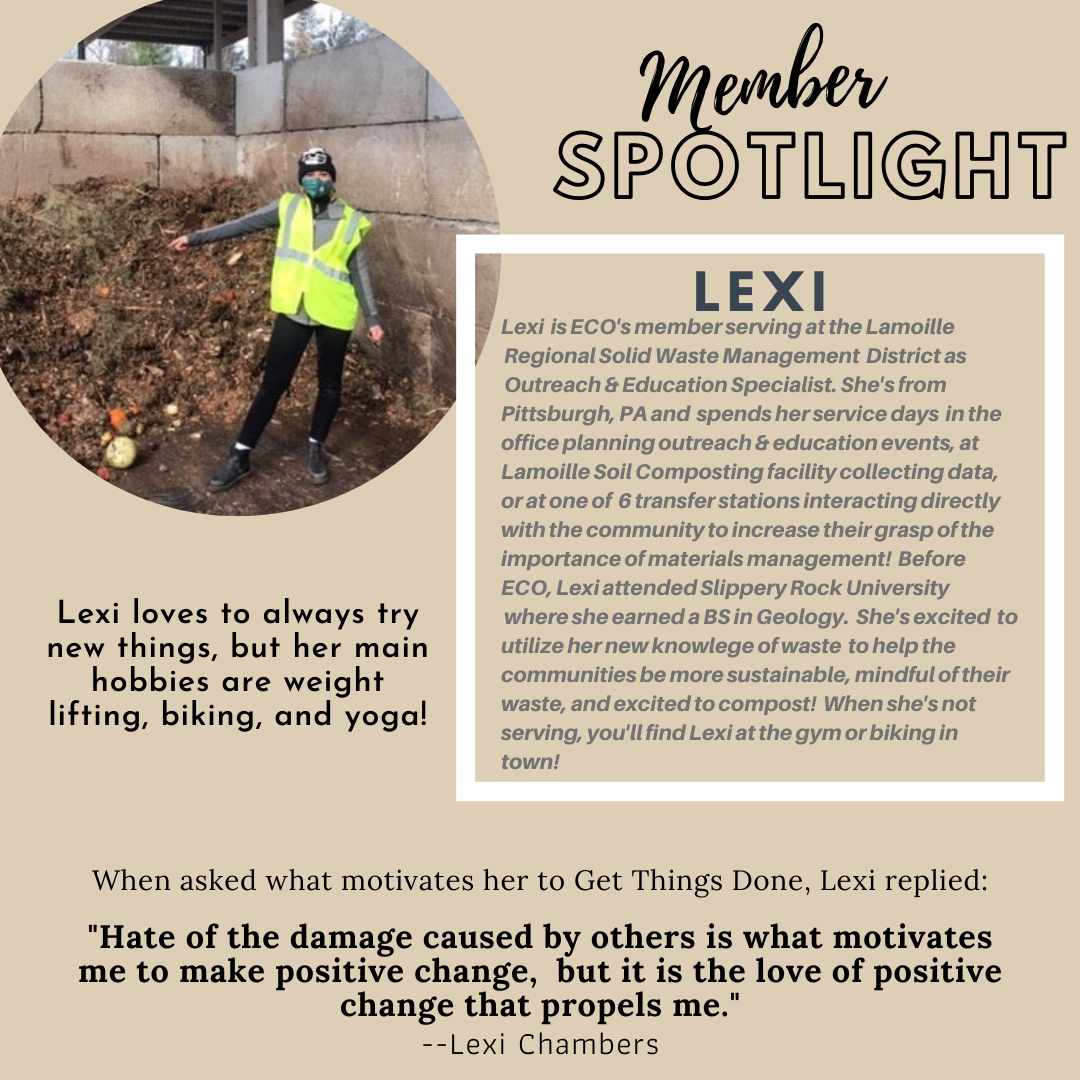 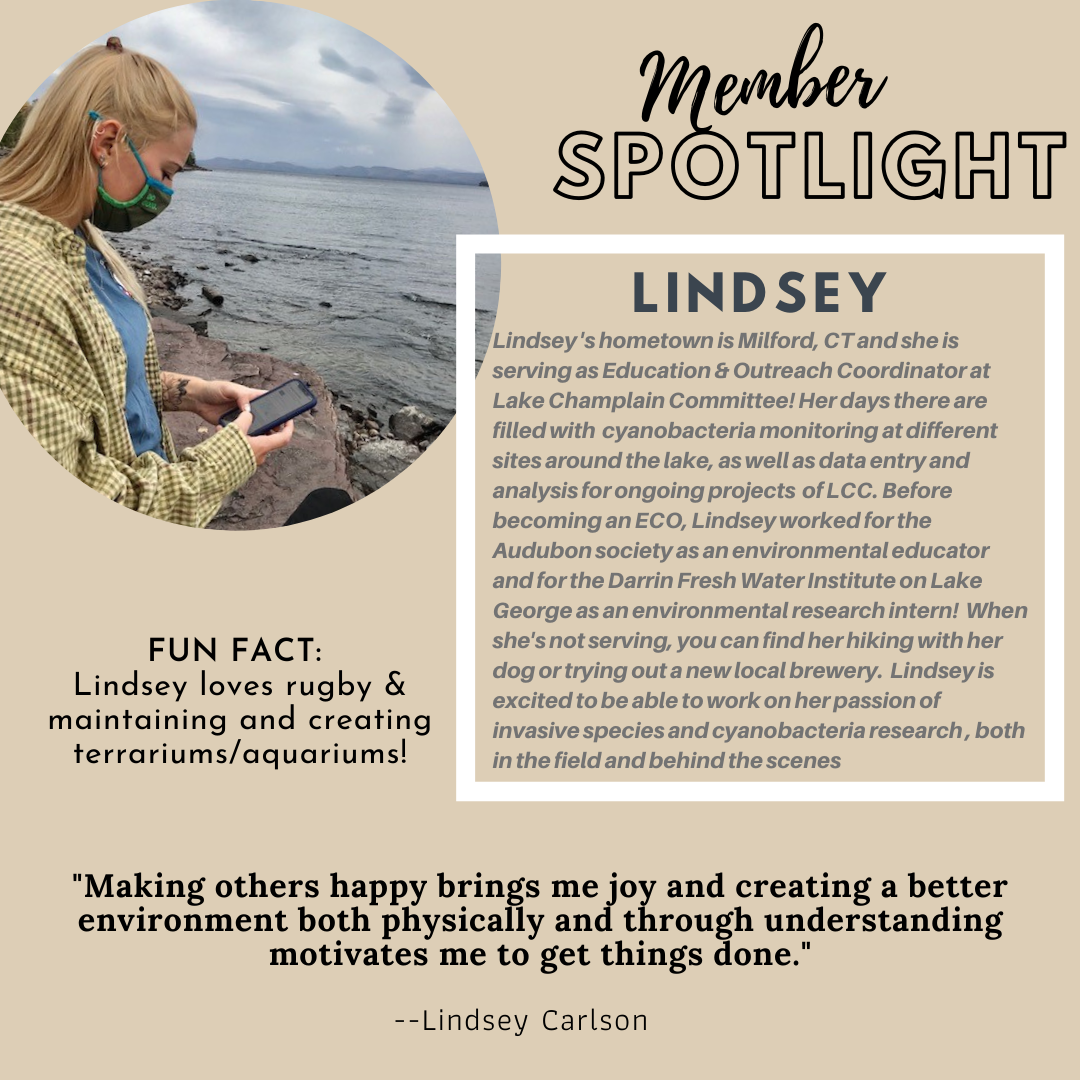 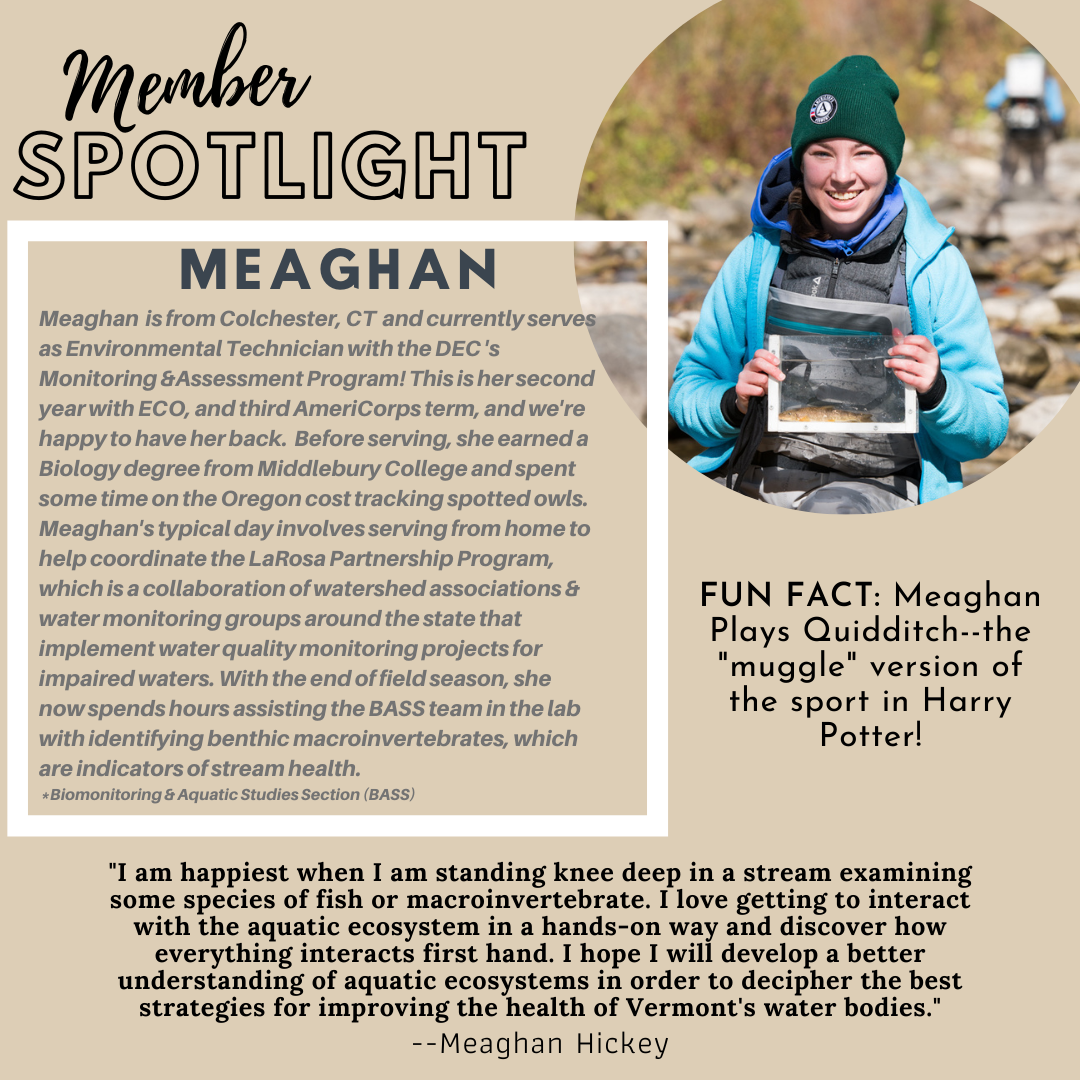 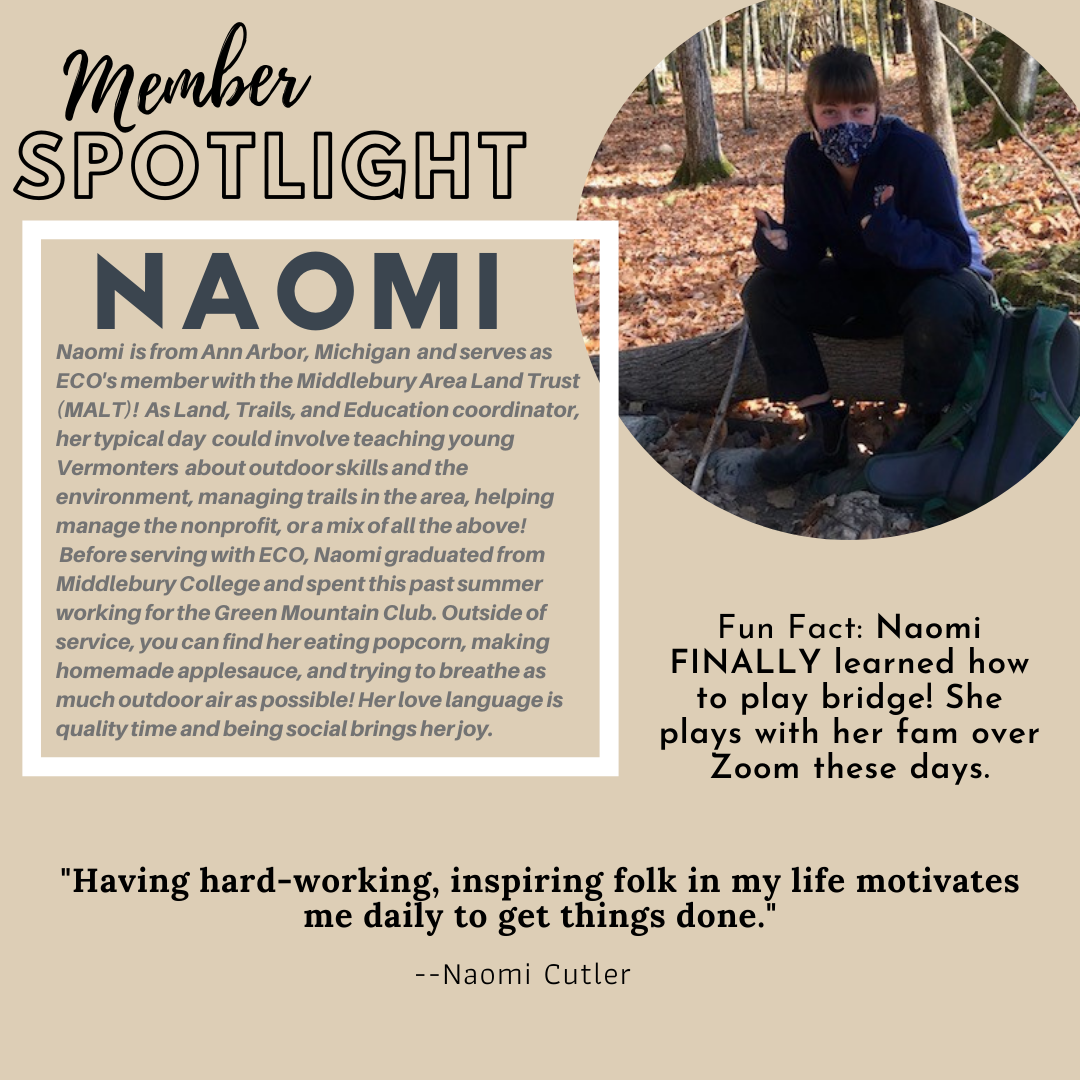 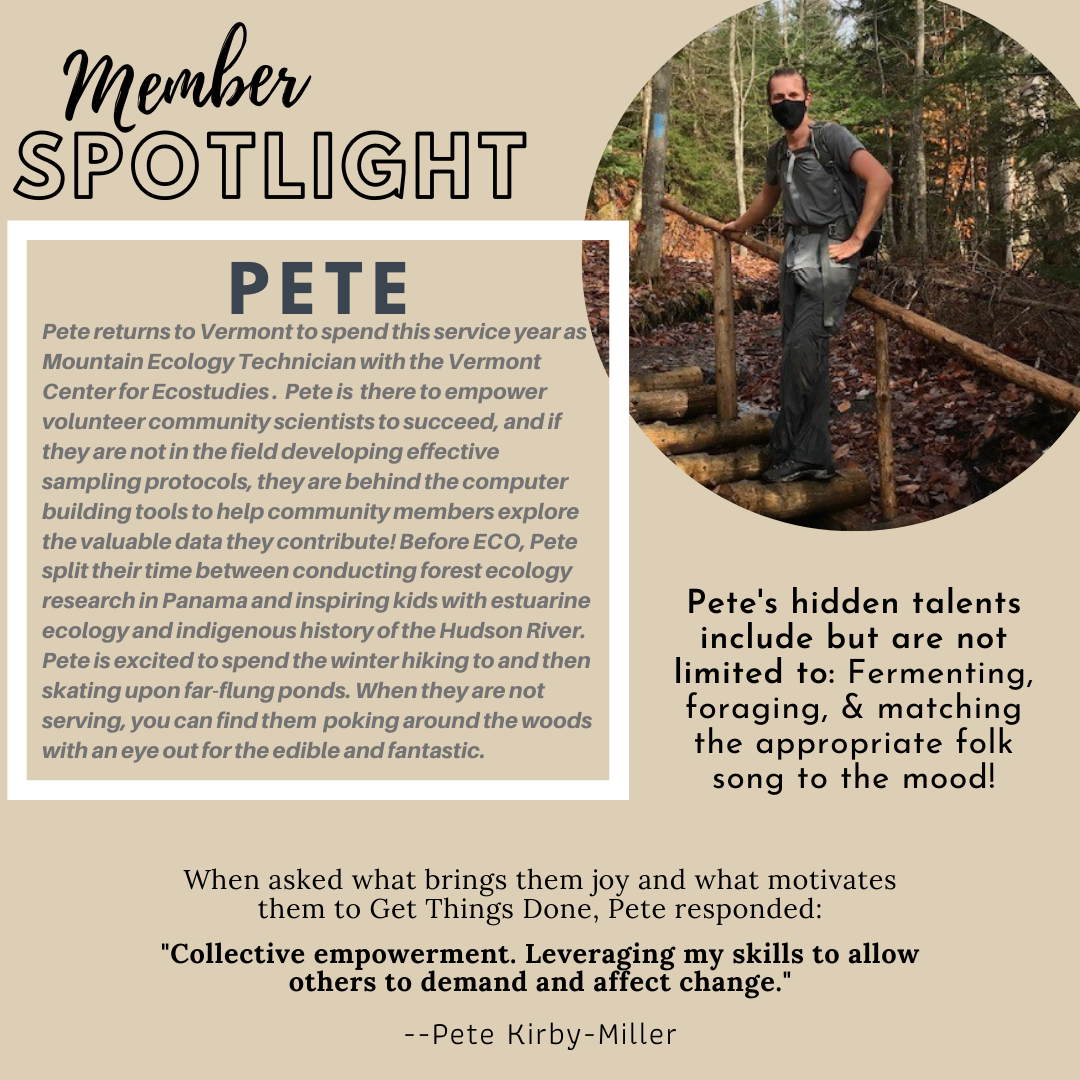 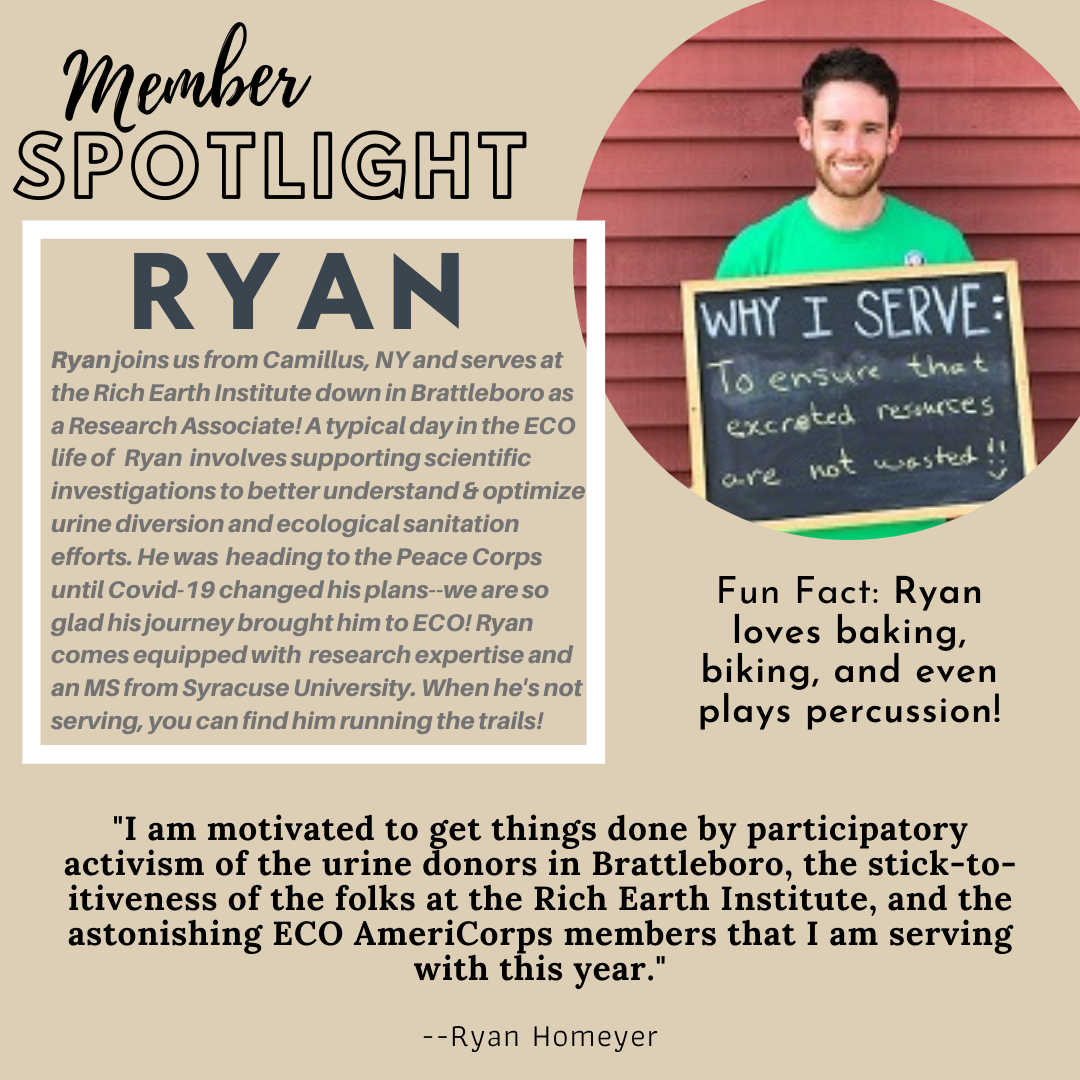 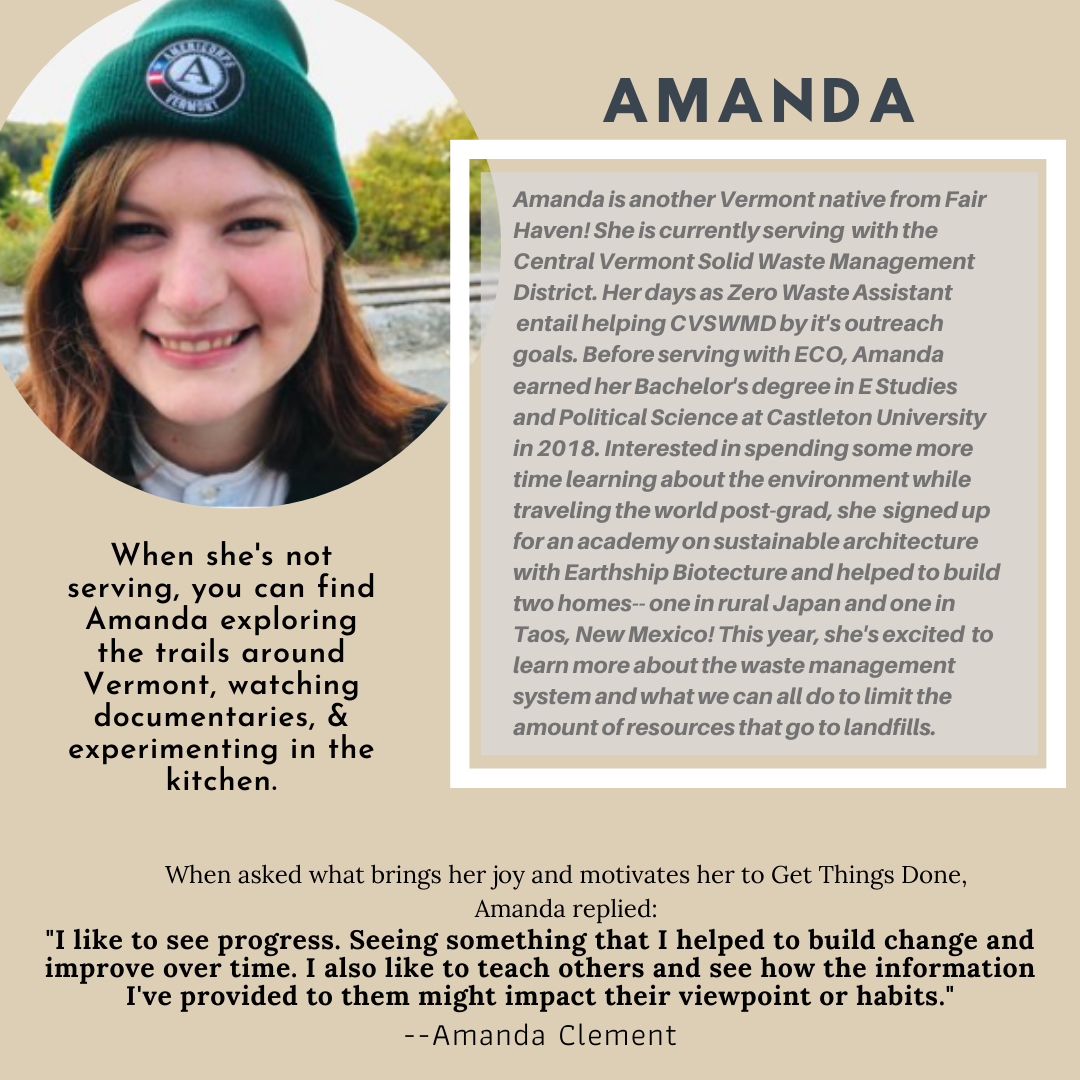 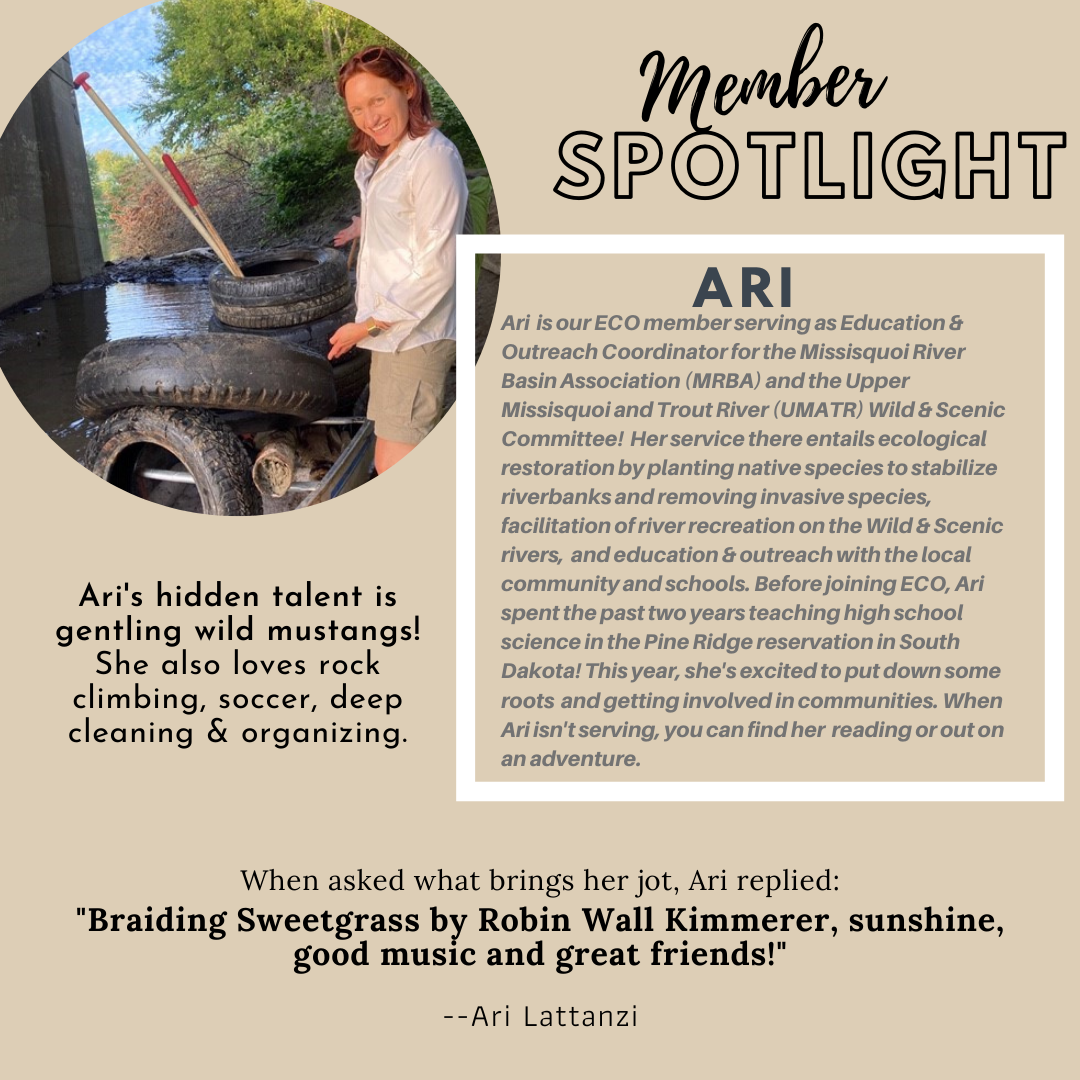 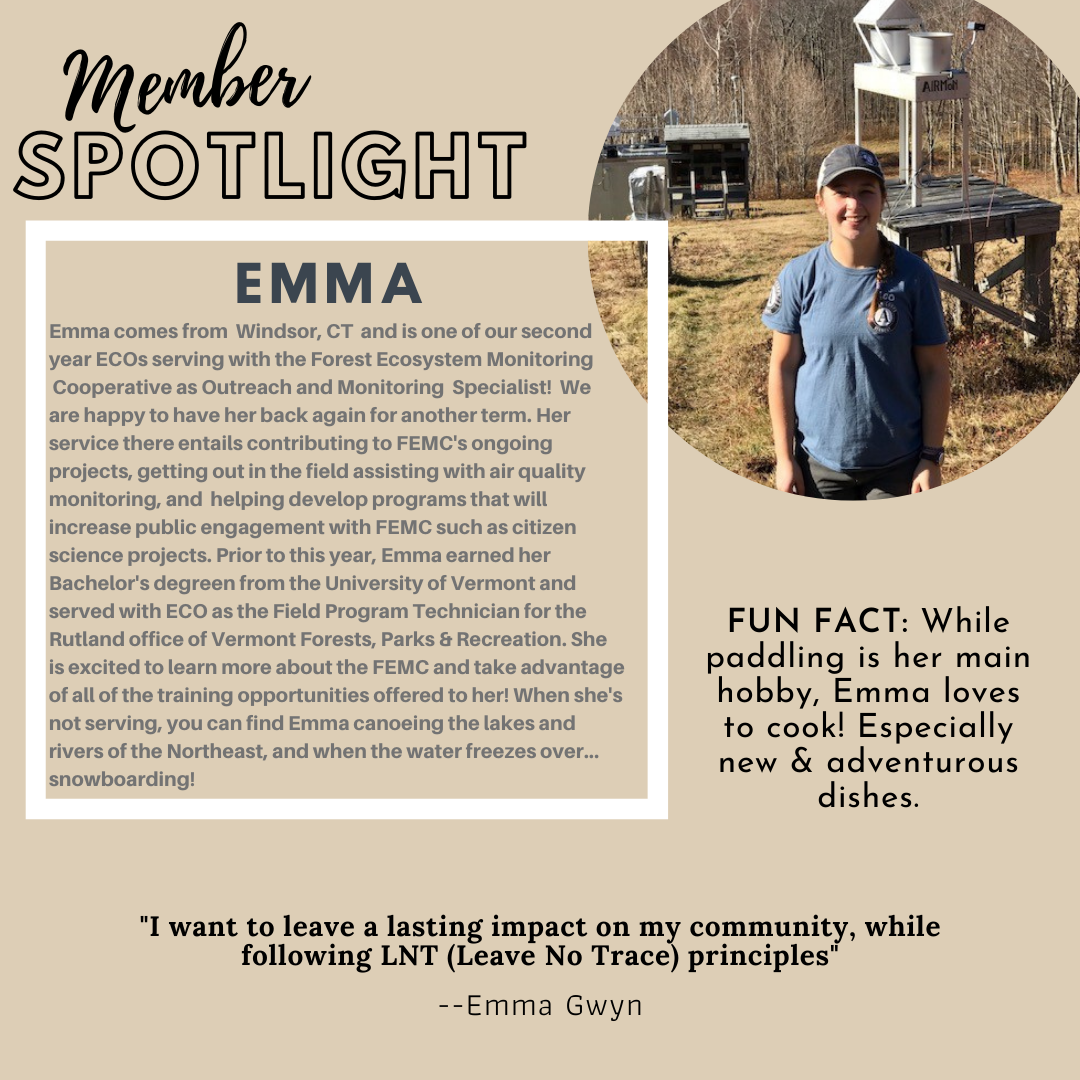 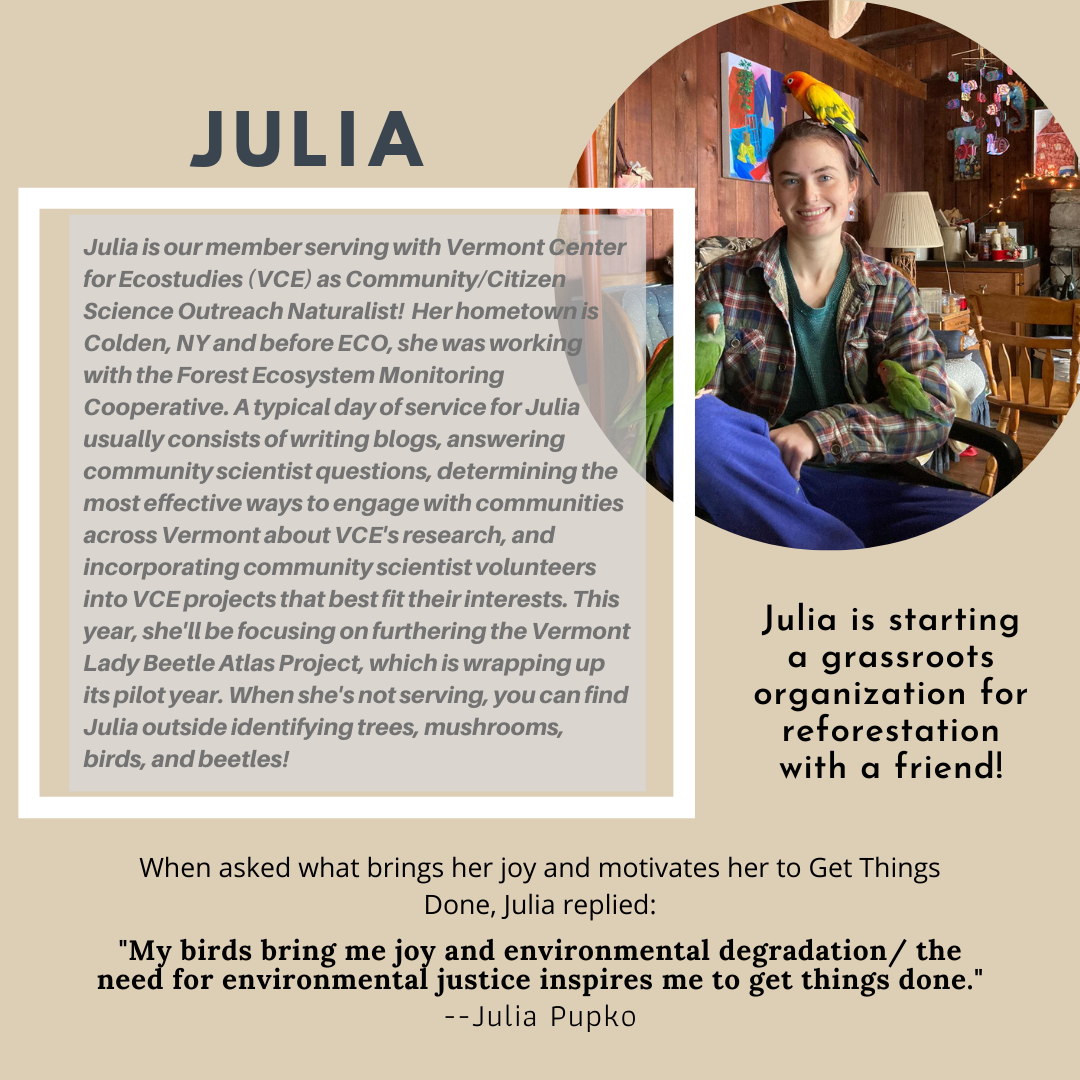 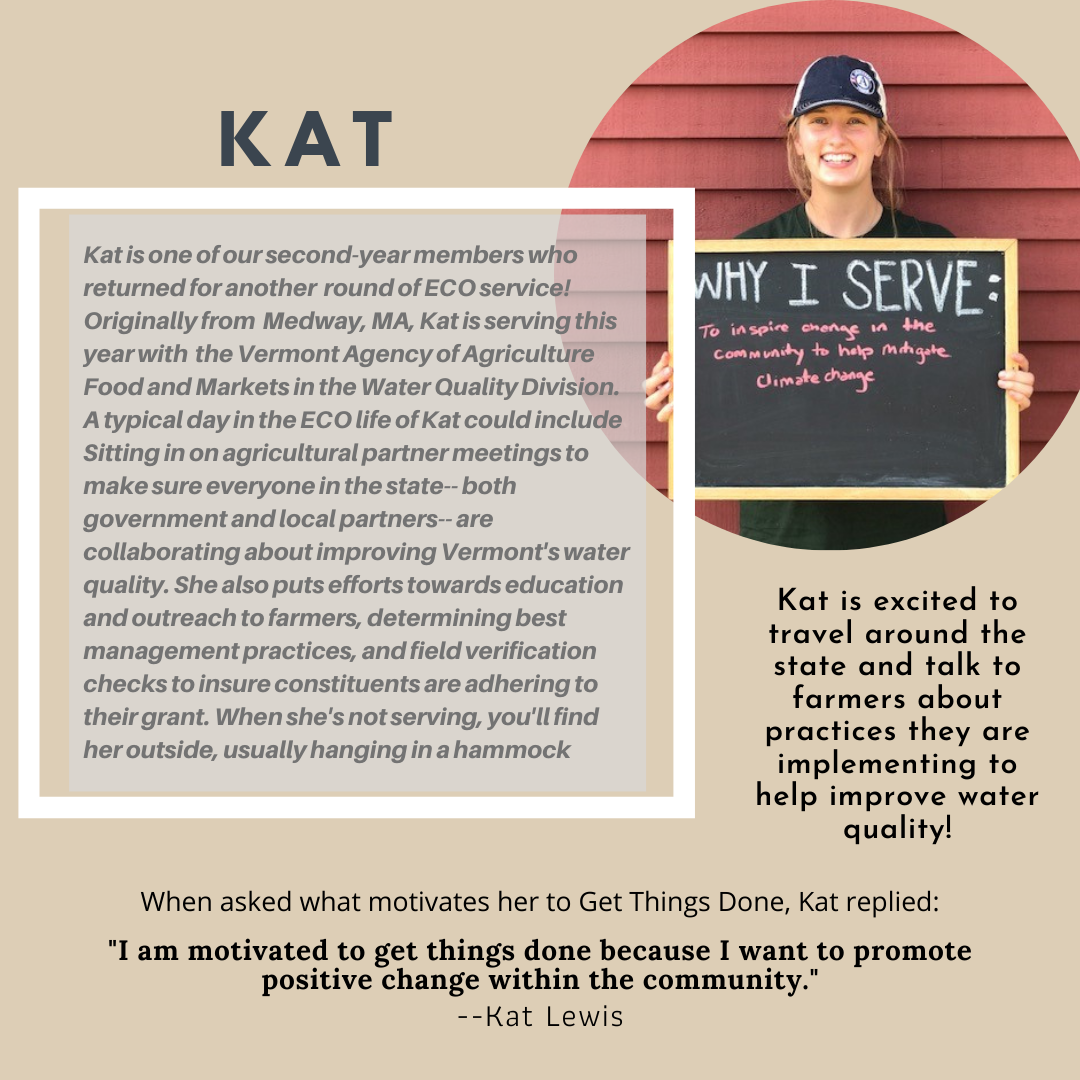 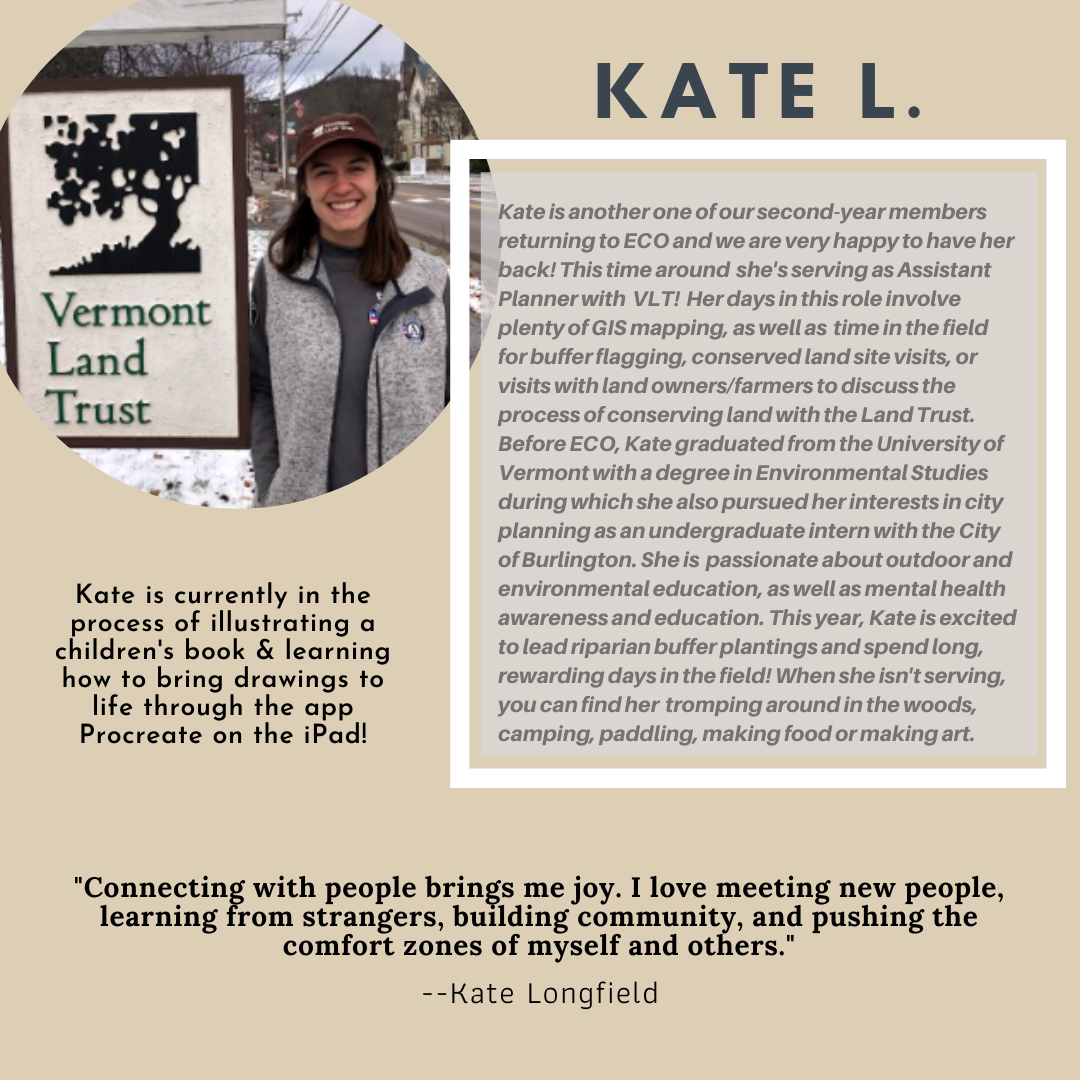 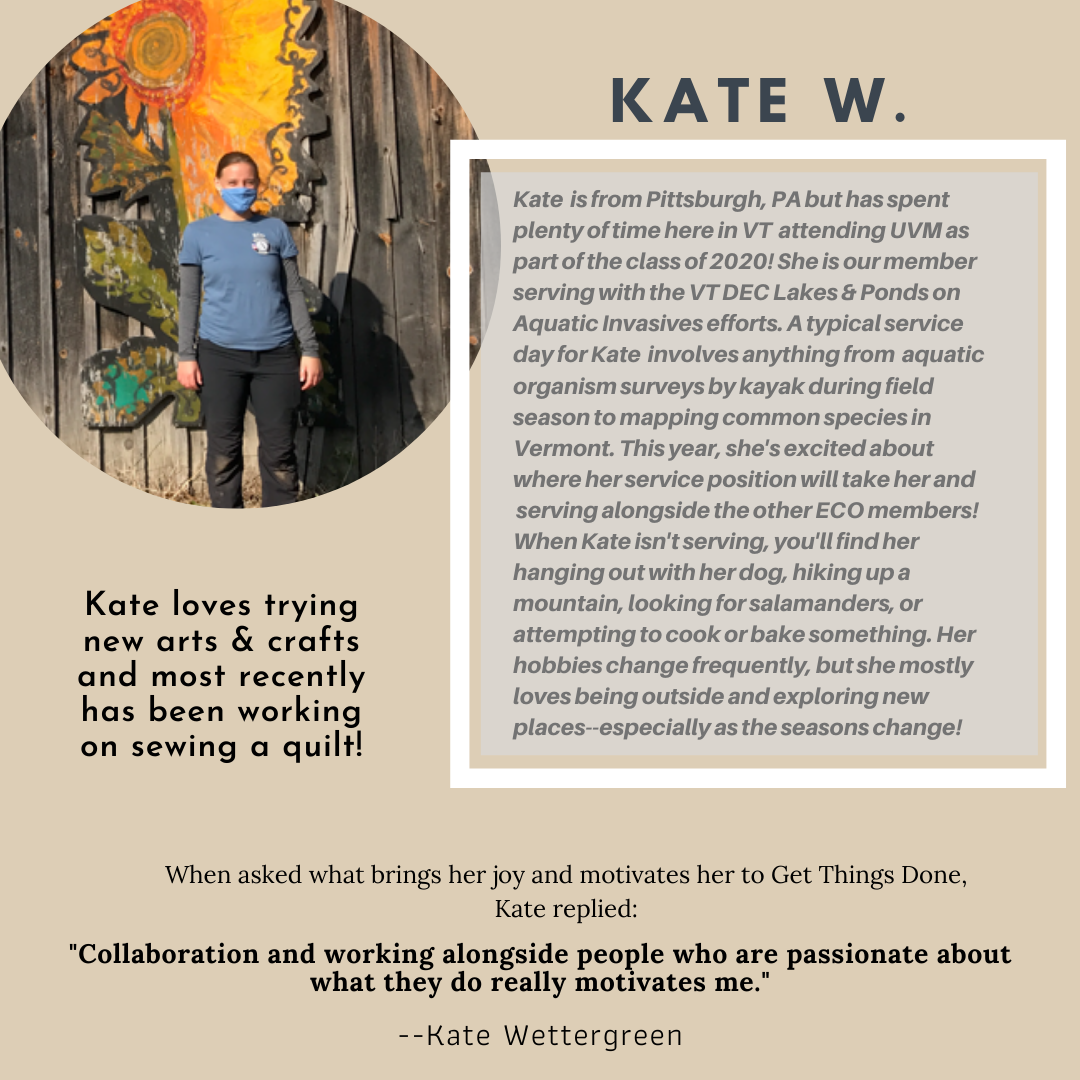 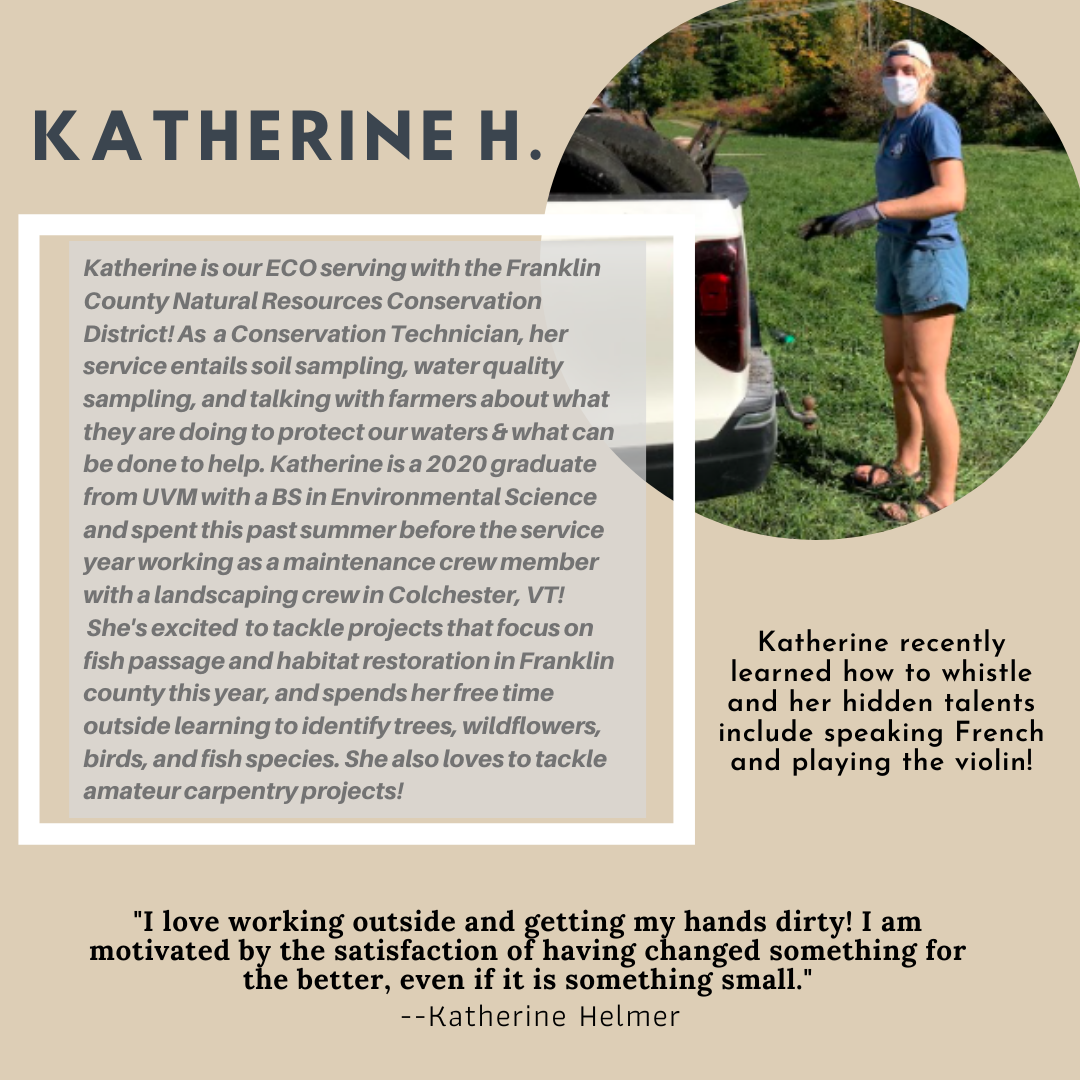 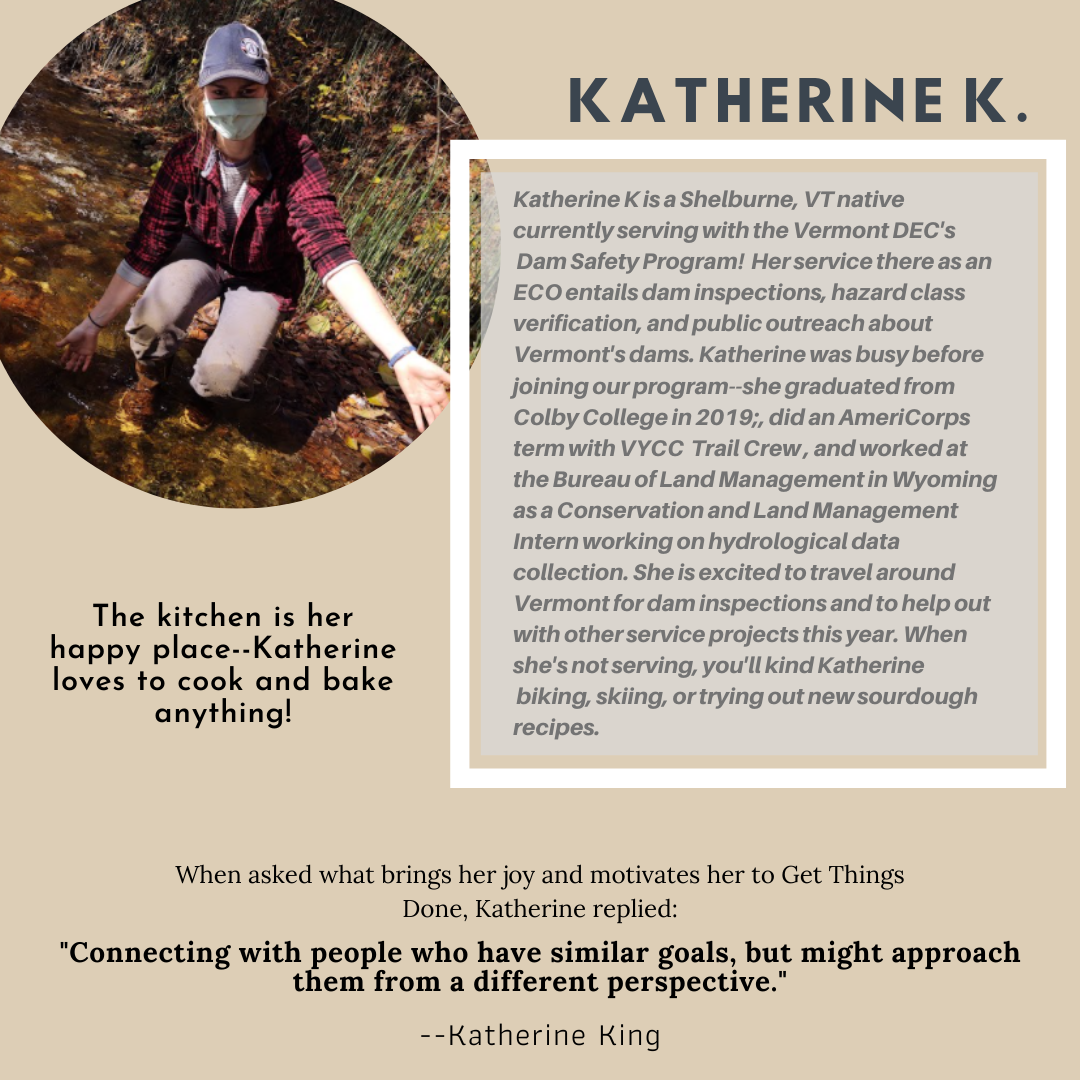 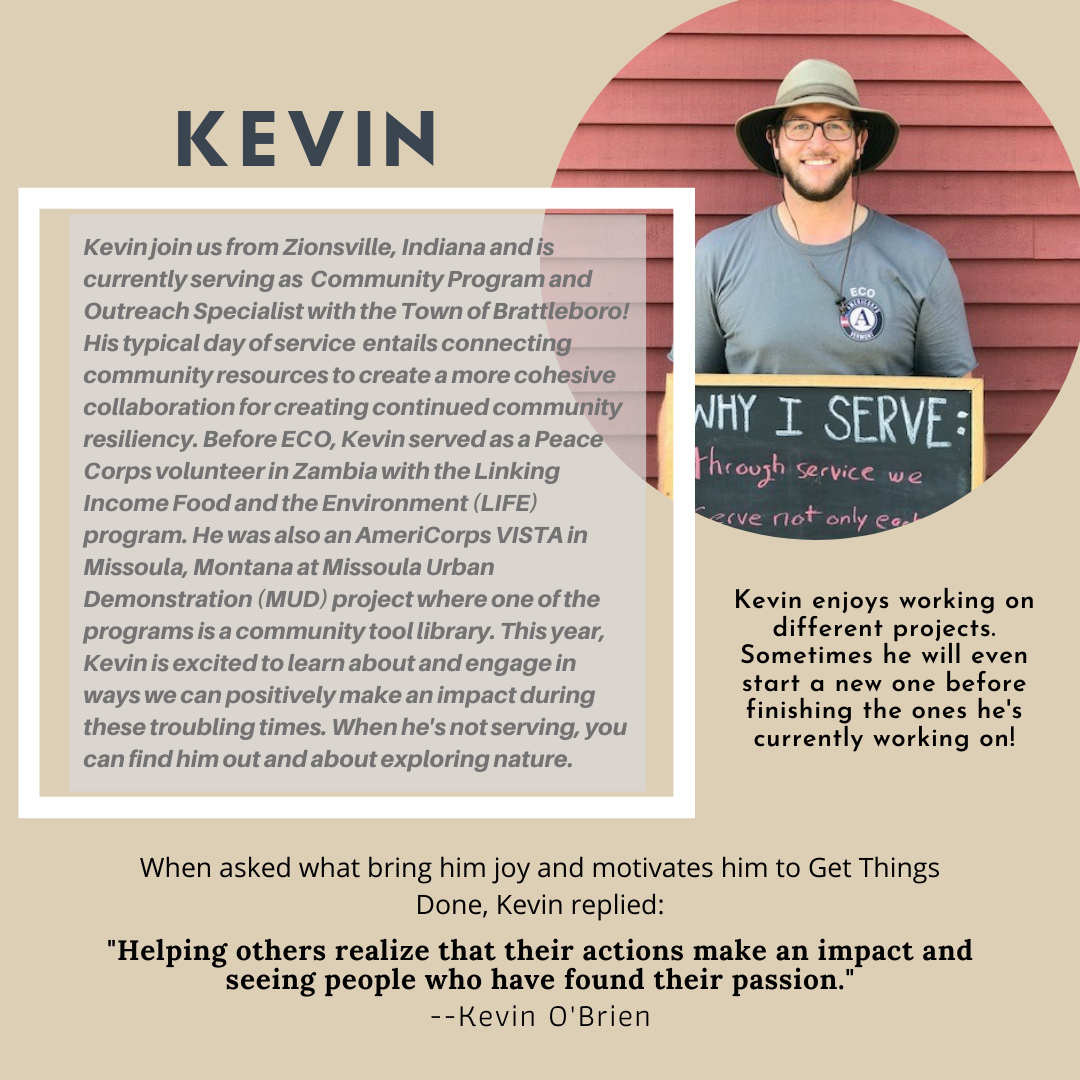 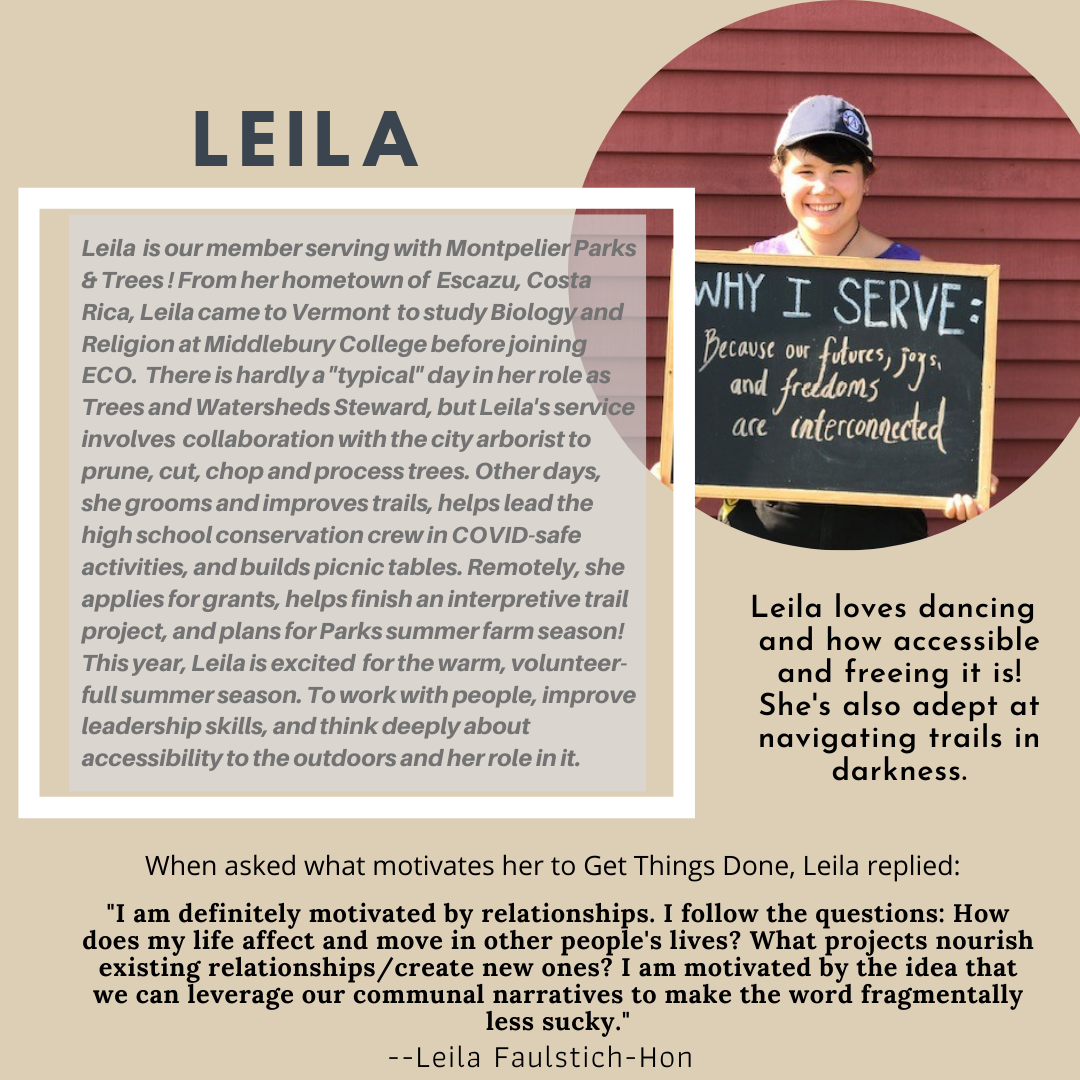 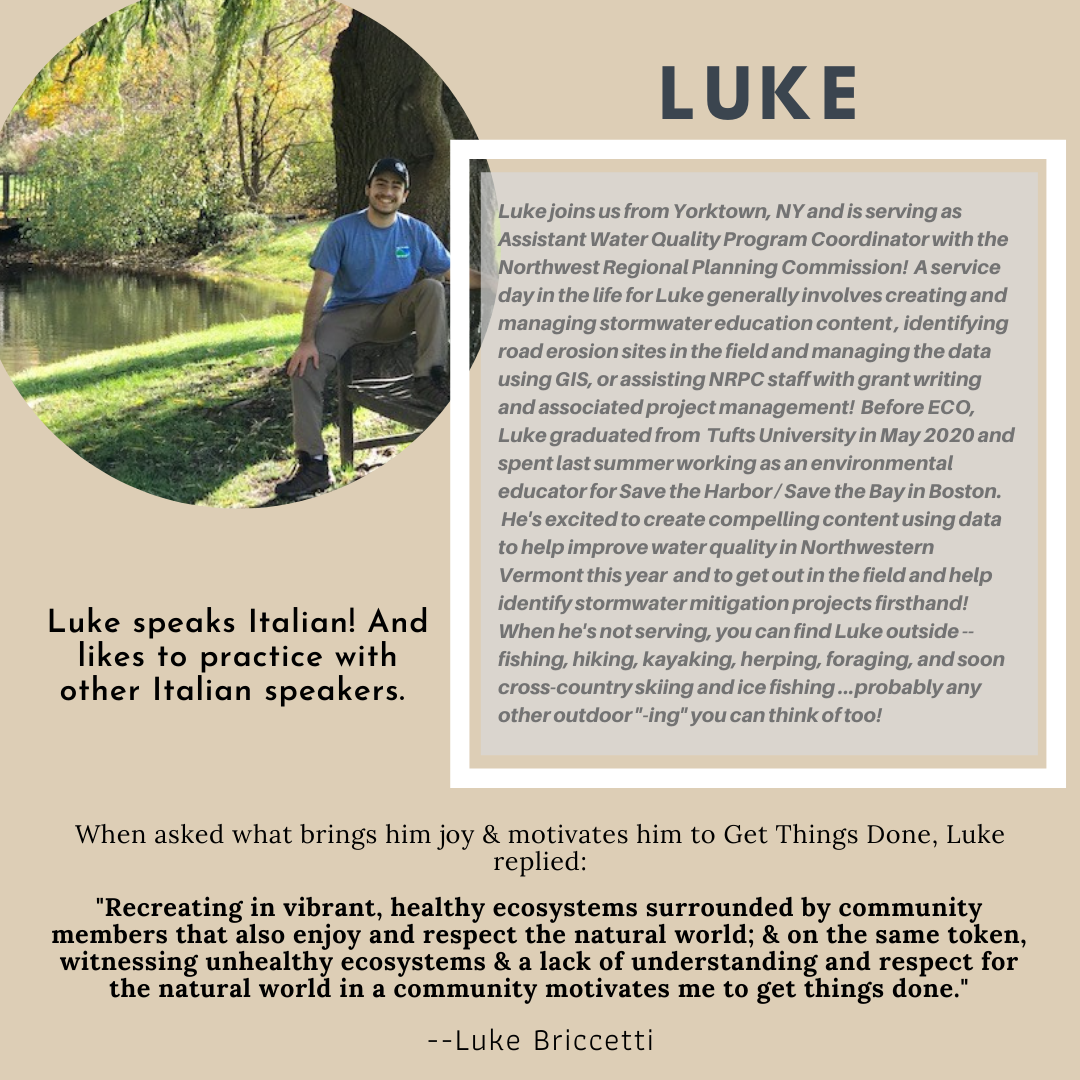 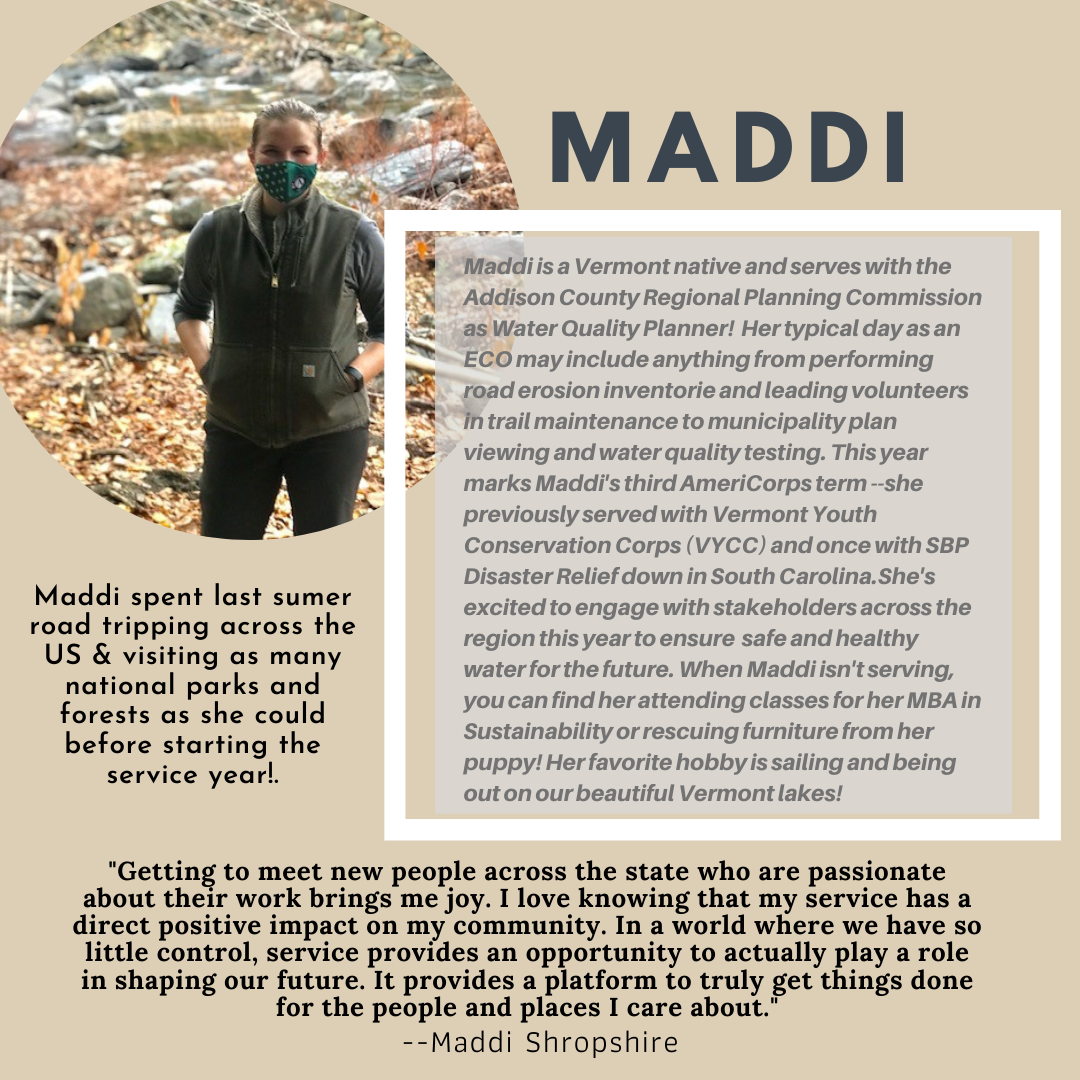 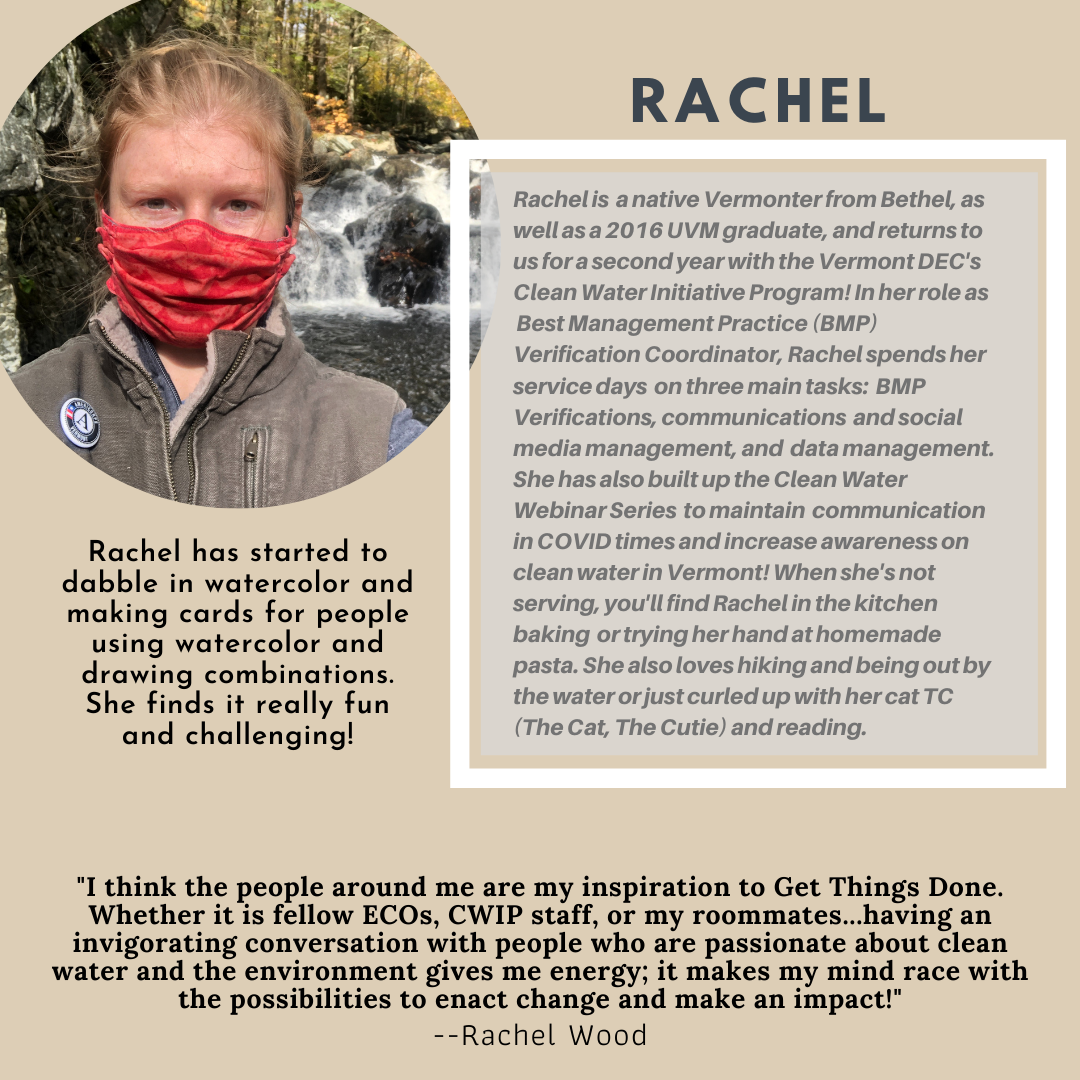 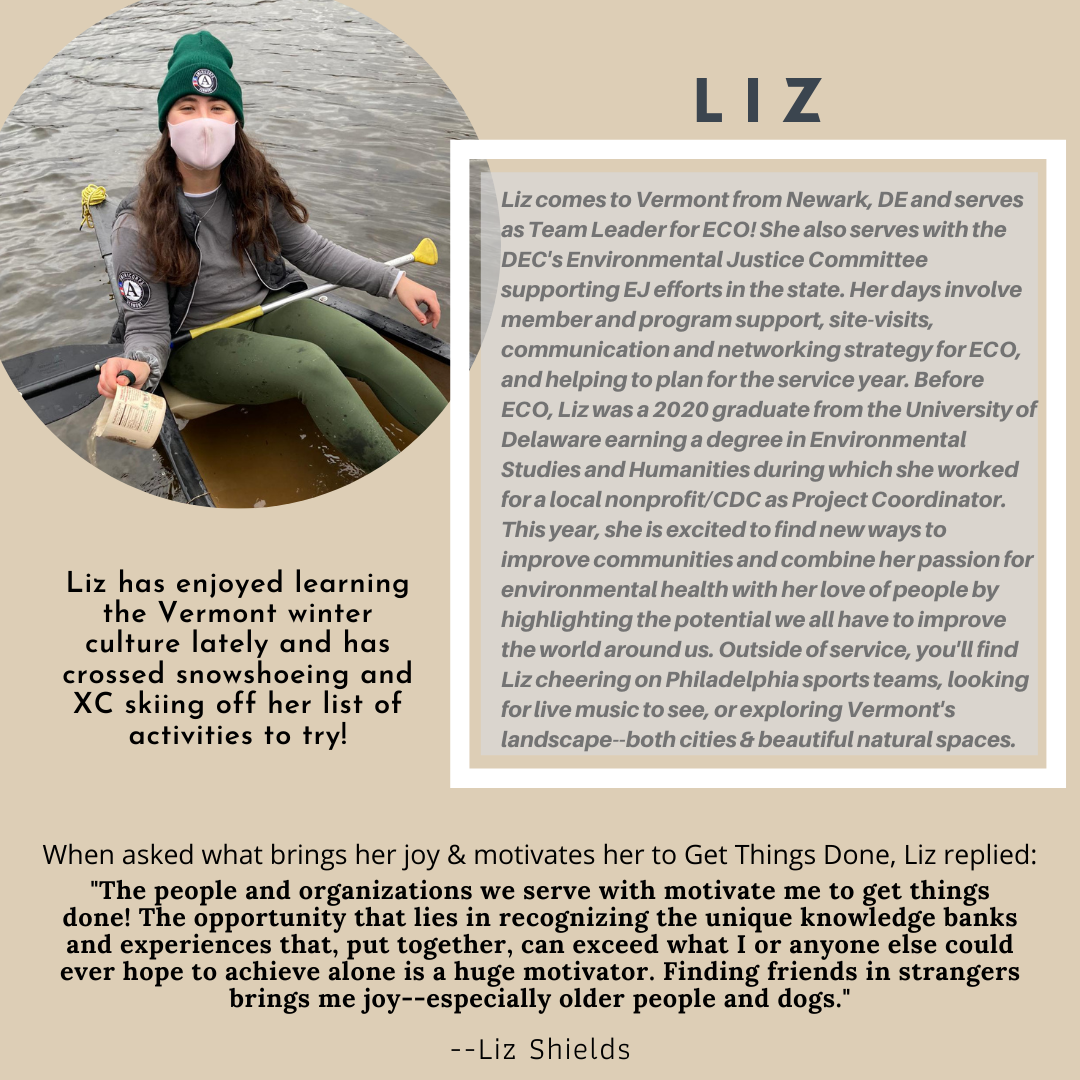 